Ek : 1 form KADINEk : 1 form KADINEk : 1 form KADINEk : 1 form KADINEk : 1 form KADINEk : 1 form KADINEk : 1 form KADINEk : 1 form KADINEk : 1 form KADINEk : 1 form KADINEk : 1 form KADINEk : 1 form KADINEk : 1 form KADINEk : 1 form KADINEk : 1 form KADINEk : 1 form KADINEk : 1 form KADINEk : 1 form KADINEk : 1 form KADINEk : 1 form KADINEk : 1 form KADINEk : 1 form KADINEk : 1 form KADINEk : 1 form KADINEk : 1 form KADINEk : 1 form KADINEk : 1 form KADINEk : 1 form KADINEk : 1 form KADINEk : 1 form KADINEk : 1 form KADINEk : 1 form KADINEk : 1 form KADINEk : 1 form KADINEk : 1 form KADINEk : 1 form KADINEk : 1 form KADINEk : 1 form KADINEk : 1 form KADINEk : 1 form KADINEk : 1 form KADINEk : 1 form KADINEk : 1 form KADINEk : 1 form KADINEk : 1 form KADINEk : 1 form KADINEk : 1 form KADINEk : 1 form KADINEk : 1 form KADINMÜSABANIN ADI: GESFED TÜRKİYE YÜZME ŞAMPİYONASIMÜSABANIN ADI: GESFED TÜRKİYE YÜZME ŞAMPİYONASIMÜSABANIN ADI: GESFED TÜRKİYE YÜZME ŞAMPİYONASIMÜSABANIN ADI: GESFED TÜRKİYE YÜZME ŞAMPİYONASIMÜSABANIN ADI: GESFED TÜRKİYE YÜZME ŞAMPİYONASIMÜSABANIN ADI: GESFED TÜRKİYE YÜZME ŞAMPİYONASIMÜSABANIN ADI: GESFED TÜRKİYE YÜZME ŞAMPİYONASIİDARECİ :İDARECİ :İDARECİ :İDARECİ :İDARECİ :İDARECİ :İDARECİ :İDARECİ :İDARECİ :İDARECİ :İDARECİ :İDARECİ :İDARECİ :İDARECİ :İDARECİ :İDARECİ :İDARECİ :İDARECİ :İDARECİ :İDARECİ :İDARECİ :ANTRENÖR: ANTRENÖR: ANTRENÖR: ANTRENÖR: ANTRENÖR: ANTRENÖR: ANTRENÖR: ANTRENÖR: ANTRENÖR: ANTRENÖR: ANTRENÖR: ANTRENÖR: ANTRENÖR: ANTRENÖR: ANTRENÖR: ANTRENÖR: ANTRENÖR: ANTRENÖR: ANTRENÖR: ANTRENÖR: ANTRENÖR: KULÜP/ İLİ: ……………………………………………………………………………/…..…………..KULÜP/ İLİ: ……………………………………………………………………………/…..…………..KULÜP/ İLİ: ……………………………………………………………………………/…..…………..KULÜP/ İLİ: ……………………………………………………………………………/…..…………..KULÜP/ İLİ: ……………………………………………………………………………/…..…………..KULÜP/ İLİ: ……………………………………………………………………………/…..…………..KULÜP/ İLİ: ……………………………………………………………………………/…..…………..İMZA:İMZA:İMZA:İMZA:İMZA:İMZA:İMZA:İMZA:İMZA:İMZA:İMZA:İMZA:İMZA:İMZA:İMZA:İMZA:İMZA:İMZA:İMZA:İMZA:İMZA:TEL:TEL:TEL:TEL:TEL:TEL:TEL:TEL:TEL:TEL:TEL:TEL:TEL:TEL:TEL:TARİH:  ……/……./2022TARİH:  ……/……./2022TARİH:  ……/……./2022TARİH:  ……/……./2022TARİH:  ……/……./2022TARİH:  ……/……./2022NoADI SOYADIDOĞUM TARİHİ↓ gün/ay/yıl Görme Derecesi                S11-S12-S13↓STİLLER→STİLLER→STİLLER→SERBESTSERBESTSERBESTSERBESTSERBESTSERBESTSERBESTSERBESTSERBESTSERBESTSERBESTSERBESTSERBESTSERBESTSERBESTSERBESTSERBESTSERBESTSERBESTSERBESTSERBESTSIRTÜSTÜSIRTÜSTÜSIRTÜSTÜSIRTÜSTÜSIRTÜSTÜSIRTÜSTÜSIRTÜSTÜSIRTÜSTÜSIRTÜSTÜSIRTÜSTÜSIRTÜSTÜKURBAĞALAMAKURBAĞALAMAKURBAĞALAMAKURBAĞALAMAKELEBEKKELEBEKKELEBEKF. KARIŞIKF. KARIŞIKF. KARIŞIKNoADI SOYADIDOĞUM TARİHİ↓ gün/ay/yıl Görme Derecesi                S11-S12-S13↓STİLLER→STİLLER→STİLLER→50m50m50m50m50m100 m100 m100 m100 m100 m100 m200 m200 m200 m200 m200 m200 m400 m400 m400 m400 m400 m50 m50 m50 m50 m50 m50 m50 m100 m100 m50 m50 m100 m50 m50 m50 m100 m100 m100 m200 m200 m1…../……./……. Mesafe→Mesafe→Mesafe→1…../……./……. derecesi→derecesi→derecesi→2…../……./…….Mesafe→Mesafe→Mesafe→2…../……./…….derecesi→derecesi→derecesi→3…../……./…….Mesafe→Mesafe→Mesafe→3…../……./…….derecesi→derecesi→derecesi→4…../……./…….Mesafe→Mesafe→Mesafe→4…../……./…….derecesi→derecesi→derecesi→5…../……./…….Mesafe→Mesafe→Mesafe→5…../……./…….derecesi→derecesi→derecesi→6…../……./…….Mesafe→Mesafe→Mesafe→6…../……./…….derecesi→derecesi→derecesi→7…../……./…….Mesafe→Mesafe→Mesafe→7…../……./…….derecesi→derecesi→derecesi→8…../……./…….Mesafe→Mesafe→Mesafe→8…../……./…….derecesi→derecesi→derecesi→Not: Mesafe yazan satıra yüzeceği stiller işaretlenecektir. (En fazla 6 stil).Not: Mesafe yazan satıra yüzeceği stiller işaretlenecektir. (En fazla 6 stil).Not: Mesafe yazan satıra yüzeceği stiller işaretlenecektir. (En fazla 6 stil).Not: Mesafe yazan satıra yüzeceği stiller işaretlenecektir. (En fazla 6 stil).Not: Mesafe yazan satıra yüzeceği stiller işaretlenecektir. (En fazla 6 stil).Not: Mesafe yazan satıra yüzeceği stiller işaretlenecektir. (En fazla 6 stil).Tarih: ..../...../2022Tarih: ..../...../2022Tarih: ..../...../2022Tarih: ..../...../2022Tarih: ..../...../2022Tarih: ..../...../2022Tarih: ..../...../2022Tarih: ..../...../2022Tarih: ..../...../2022Tarih: ..../...../2022Tarih: ..../...../2022Tarih: ..../...../2022Tarih: ..../...../2022Tarih: ..../...../2022Tarih: ..../...../2022Tarih: ..../...../2022Tarih: ..../...../2022Tarih: ..../...../2022Derecesi yazan satıra ise  yüzeceği stile ait resmi derecesi varsa girilecektir.Derecesi yazan satıra ise  yüzeceği stile ait resmi derecesi varsa girilecektir.Derecesi yazan satıra ise  yüzeceği stile ait resmi derecesi varsa girilecektir.Derecesi yazan satıra ise  yüzeceği stile ait resmi derecesi varsa girilecektir.Derecesi yazan satıra ise  yüzeceği stile ait resmi derecesi varsa girilecektir.Derecesi yazan satıra ise  yüzeceği stile ait resmi derecesi varsa girilecektir.KULÜP     İMZA-KAŞEKULÜP     İMZA-KAŞEKULÜP     İMZA-KAŞEKULÜP     İMZA-KAŞEKULÜP     İMZA-KAŞEKULÜP     İMZA-KAŞEKULÜP     İMZA-KAŞEKULÜP     İMZA-KAŞEKULÜP     İMZA-KAŞEKULÜP     İMZA-KAŞEKULÜP     İMZA-KAŞEKULÜP     İMZA-KAŞEKULÜP     İMZA-KAŞEKULÜP     İMZA-KAŞEKULÜP     İMZA-KAŞEKULÜP     İMZA-KAŞEKULÜP     İMZA-KAŞEKULÜP     İMZA-KAŞEKULÜP     İMZA-KAŞEEk : 1 form ERKEKEk : 1 form ERKEKEk : 1 form ERKEKEk : 1 form ERKEKEk : 1 form ERKEKEk : 1 form ERKEKEk : 1 form ERKEKEk : 1 form ERKEKEk : 1 form ERKEKEk : 1 form ERKEKEk : 1 form ERKEKEk : 1 form ERKEKEk : 1 form ERKEKEk : 1 form ERKEKEk : 1 form ERKEKEk : 1 form ERKEKEk : 1 form ERKEKEk : 1 form ERKEKEk : 1 form ERKEKEk : 1 form ERKEKEk : 1 form ERKEKEk : 1 form ERKEKEk : 1 form ERKEKEk : 1 form ERKEKEk : 1 form ERKEKEk : 1 form ERKEKEk : 1 form ERKEKEk : 1 form ERKEKEk : 1 form ERKEKEk : 1 form ERKEKEk : 1 form ERKEKEk : 1 form ERKEKEk : 1 form ERKEKEk : 1 form ERKEKEk : 1 form ERKEKEk : 1 form ERKEKEk : 1 form ERKEKEk : 1 form ERKEKEk : 1 form ERKEKEk : 1 form ERKEKEk : 1 form ERKEKEk : 1 form ERKEKEk : 1 form ERKEKEk : 1 form ERKEKEk : 1 form ERKEKEk : 1 form ERKEKEk : 1 form ERKEKEk : 1 form ERKEKEk : 1 form ERKEKMÜSABANIN ADI: GESFED TÜRKİYE YÜZME ŞAMPİYONASIMÜSABANIN ADI: GESFED TÜRKİYE YÜZME ŞAMPİYONASIMÜSABANIN ADI: GESFED TÜRKİYE YÜZME ŞAMPİYONASIMÜSABANIN ADI: GESFED TÜRKİYE YÜZME ŞAMPİYONASIMÜSABANIN ADI: GESFED TÜRKİYE YÜZME ŞAMPİYONASIMÜSABANIN ADI: GESFED TÜRKİYE YÜZME ŞAMPİYONASIMÜSABANIN ADI: GESFED TÜRKİYE YÜZME ŞAMPİYONASIİDARECİ :İDARECİ :İDARECİ :İDARECİ :İDARECİ :İDARECİ :İDARECİ :İDARECİ :İDARECİ :İDARECİ :İDARECİ :İDARECİ :İDARECİ :İDARECİ :İDARECİ :İDARECİ :İDARECİ :İDARECİ :İDARECİ :İDARECİ :İDARECİ :ANTRENÖR: ANTRENÖR: ANTRENÖR: ANTRENÖR: ANTRENÖR: ANTRENÖR: ANTRENÖR: ANTRENÖR: ANTRENÖR: ANTRENÖR: ANTRENÖR: ANTRENÖR: ANTRENÖR: ANTRENÖR: ANTRENÖR: ANTRENÖR: ANTRENÖR: ANTRENÖR: ANTRENÖR: ANTRENÖR: ANTRENÖR: KULÜP/ İLİ: ……………………………………………………………………………/…..…………..KULÜP/ İLİ: ……………………………………………………………………………/…..…………..KULÜP/ İLİ: ……………………………………………………………………………/…..…………..KULÜP/ İLİ: ……………………………………………………………………………/…..…………..KULÜP/ İLİ: ……………………………………………………………………………/…..…………..KULÜP/ İLİ: ……………………………………………………………………………/…..…………..KULÜP/ İLİ: ……………………………………………………………………………/…..…………..İMZA:İMZA:İMZA:İMZA:İMZA:İMZA:İMZA:İMZA:İMZA:İMZA:İMZA:İMZA:İMZA:İMZA:İMZA:İMZA:İMZA:İMZA:İMZA:İMZA:İMZA:TEL:TEL:TEL:TEL:TEL:TEL:TEL:TEL:TEL:TEL:TEL:TEL:TEL:TEL:TEL:TARİH:  ……/……./2022TARİH:  ……/……./2022TARİH:  ……/……./2022TARİH:  ……/……./2022TARİH:  ……/……./2022TARİH:  ……/……./2022NoADI SOYADIDOĞUM TARİHİ↓ gün/ay/yıl Görme Derecesi                S11-S12-S13↓STİLLER→STİLLER→STİLLER→SERBESTSERBESTSERBESTSERBESTSERBESTSERBESTSERBESTSERBESTSERBESTSERBESTSERBESTSERBESTSERBESTSERBESTSERBESTSERBESTSERBESTSERBESTSERBESTSERBESTSERBESTSIRTÜSTÜSIRTÜSTÜSIRTÜSTÜSIRTÜSTÜSIRTÜSTÜSIRTÜSTÜSIRTÜSTÜSIRTÜSTÜSIRTÜSTÜSIRTÜSTÜSIRTÜSTÜKURBAĞALAMAKURBAĞALAMAKURBAĞALAMAKURBAĞALAMAKELEBEKKELEBEKKELEBEKF. KARIŞIKF. KARIŞIKF. KARIŞIKNoADI SOYADIDOĞUM TARİHİ↓ gün/ay/yıl Görme Derecesi                S11-S12-S13↓STİLLER→STİLLER→STİLLER→50m50m50m50m50m100 m100 m100 m100 m100 m100 m200 m200 m200 m200 m200 m200 m400 m400 m400 m400 m400 m50 m50 m50 m50 m50 m50 m50 m100 m100 m50 m50 m100 m50 m50 m50 m100 m100 m100 m200 m200 m1…../……./……. Mesafe→Mesafe→Mesafe→1…../……./……. derecesi→derecesi→derecesi→2…../……./…….Mesafe→Mesafe→Mesafe→2…../……./…….derecesi→derecesi→derecesi→3…../……./…….Mesafe→Mesafe→Mesafe→3…../……./…….derecesi→derecesi→derecesi→4…../……./…….Mesafe→Mesafe→Mesafe→4…../……./…….derecesi→derecesi→derecesi→5…../……./…….Mesafe→Mesafe→Mesafe→5…../……./…….derecesi→derecesi→derecesi→6…../……./…….Mesafe→Mesafe→Mesafe→6…../……./…….derecesi→derecesi→derecesi→7…../……./…….Mesafe→Mesafe→Mesafe→7…../……./…….derecesi→derecesi→derecesi→8…../……./…….Mesafe→Mesafe→Mesafe→8…../……./…….derecesi→derecesi→derecesi→Not: Mesafe yazan satıra yüzeceği stiller işaretlenecektir. (En fazla 6 stil).Not: Mesafe yazan satıra yüzeceği stiller işaretlenecektir. (En fazla 6 stil).Not: Mesafe yazan satıra yüzeceği stiller işaretlenecektir. (En fazla 6 stil).Not: Mesafe yazan satıra yüzeceği stiller işaretlenecektir. (En fazla 6 stil).Not: Mesafe yazan satıra yüzeceği stiller işaretlenecektir. (En fazla 6 stil).Tarih: ..../...../2022Tarih: ..../...../2022Tarih: ..../...../2022Tarih: ..../...../2022Tarih: ..../...../2022Tarih: ..../...../2022Tarih: ..../...../2022Tarih: ..../...../2022Tarih: ..../...../2022Tarih: ..../...../2022Tarih: ..../...../2022Tarih: ..../...../2022Tarih: ..../...../2022Tarih: ..../...../2022Tarih: ..../...../2022Tarih: ..../...../2022Tarih: ..../...../2022Tarih: ..../...../2022Tarih: ..../...../2022Derecesi yazan satıra ise  yüzeceği stile ait resmi derecesi varsa girilecektir.Derecesi yazan satıra ise  yüzeceği stile ait resmi derecesi varsa girilecektir.Derecesi yazan satıra ise  yüzeceği stile ait resmi derecesi varsa girilecektir.Derecesi yazan satıra ise  yüzeceği stile ait resmi derecesi varsa girilecektir.Derecesi yazan satıra ise  yüzeceği stile ait resmi derecesi varsa girilecektir.KULÜP     İMZA-KAŞEKULÜP     İMZA-KAŞEKULÜP     İMZA-KAŞEKULÜP     İMZA-KAŞEKULÜP     İMZA-KAŞEKULÜP     İMZA-KAŞEKULÜP     İMZA-KAŞEKULÜP     İMZA-KAŞEKULÜP     İMZA-KAŞEKULÜP     İMZA-KAŞEKULÜP     İMZA-KAŞEKULÜP     İMZA-KAŞEKULÜP     İMZA-KAŞEKULÜP     İMZA-KAŞEKULÜP     İMZA-KAŞEKULÜP     İMZA-KAŞEKULÜP     İMZA-KAŞEKULÜP     İMZA-KAŞEKULÜP     İMZA-KAŞE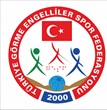 